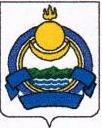 Администрация муниципального образования «Сосново-Озерское» Республики БурятияРАСПОРЯЖЕНИЕ№ 86-1                       			                              	  с. Сосново-Озёрскоеот  29 декабря  2021  г.О составе жилищной комиссии АМО «Сосново-Озерское»В соответствии с Положением о жилищной комиссии Администрации  муниципального образования «Сосново-Озерское», утвержденным Постановлением АМО «Сосново-Озерское» №105-1 от 28.10.2010 г. ( в редакции Постановления АМО «Сосново-Озерское» от 15.07.2016 г. №159), в связи с изменением состава сотрудников:Утвердить членов жилищной комиссии АМО «Сосново-Озерское» в составе:  1. Дондоков Э.Б.- глава МО «Сосново-Озерское», председатель комиссии  2. Базаров Б.Ц. - начальник МБУ ХТО АМО «Сосново-Озерское», заместитель председателя  3. Дымбрылова  Н.Г. – ведущий специалист АМО «Сосново-Озерское», секретарь комиссии  4. Байбородина  В.В. –оператор АИС ИЗК МБУ ХТО АМО «Сосново-Озерское», член комиссии   5. Дулгарова И.В.- депутат совета депутатов МО «Сосново-Озерское», член комиссииПризнать утратившим силу распоряжение АМО «Сосново-Озерское» № 31 от 18.09.2019 г.Настоящее распоряжение вступает в силу со дня подписания и распространяются на правоотношения, возникшие с 08.11.2021 г.Глава-руководительМО «Сосново-Озерское» :                 	Э.Б. Дондоковисп. Дымбрылова Н.Г.21-1-67